                ?АРАР                                                             ПОСТАНОВЛЕНИЕ        10 август  2017 й.                         № 55                        10 августа  2017 г.Об утверждении  Программы по охране  и использованиюземель на территории сельского поселения  Большеокинский  сельсоветмуниципального района Мечетлинский район РеспубликиБашкортостан на   2017-2019  годыВ соответствии со ст. 5, 11, 12, 13 и 72 Земельного кодекса РФ, ч. 2 ст. 14.1 Федерального закона от 06 октября 2003 года № 131-ФЗ "Об общих принципах организации местного самоуправления в Российской Федерации", руководствуясь  Уставом  сельского поселения Большеокинский сельсовет муниципального района  Мечетлинский район  Республики Башкортостан, п о с т а н о в л я ю: 	1. Утвердить Программу «По использованию и охране земель на территории сельского поселения Большеокинский сельсовет муниципального района Мечетлинский район Республики Башкортостан на 2017 - 2019 годы», согласно приложению 1.2. Настоящее постановление вступает в силу со дня его официального обнародования.3.  Настоящее постановление обнародовать путем размещения его текста  на информационном стенде в здании администрации сельского поселения Большеокинский сельсовет муниципального района Мечетлинский район Республики Башкортостан и на официальном сайте сельского поселения Большеокинский сельсовет муниципального района Мечетлинский район Республики Башкортостан в сети Интернет.4. Контроль за исполнением настоящего постановления оставляю за собой.Глава сельского  поселения 	                              	 	                   В.И. ШагибитдиновПриложение 1УТВЕРЖДЕНОпостановлением  главы сельского поселения Большеокинский сельсовет муниципального района Мечетлинский район Республики Башкортостан от 10 августа 2017 г. № 55.ПРОГРАММАпо использованию и охране земель на территории сельского поселения Большеокинский сельсовет муниципального района Мечетлинский район Республики Башкортостан на 2017 - 2019 годыПАСПОРТ  ПРОГРАММЫ «По использованию и охране земель на территории сельского поселения Большеокинский сельсовет муниципального района Мечетлинский район Республики Башкортостан на 2017 - 2019 годы»1. Содержание проблемы и обоснование необходимости ее решения программными методамиЗемля -  важнейшая часть общей биосферы, использование ее связано со всеми другими природными объектами: водами, лесами, животным и растительным миром, полезными ископаемыми и иными ценностями недр земли. Без использования и охраны земли практически невозможно использование других природных ресурсов. При этом бесхозяйственность по отношению к земле немедленно наносит или в недалеком будущем будет наносить вред окружающей природной среде, приводить не только к разрушению поверхностного слоя земли – почвы, ее химическому и радиоактивному загрязнению, но и сопровождаться экологическим ухудшением всего природного комплекса.Земля используется  и охраняется в Российской Федерации как основа жизни и деятельности народов, проживающих на соответствующей территории. Эта формула служит фундаментом прав и обязанностей государства, занятия общества и землепользователей использованием и охраной земли в соответствии с действующим законодательством.Использование значительных объемов земельного фонда в различных целях накладывает определенные обязательства по сохранению природной целостности всех звеньев экосистемы окружающей среды. В природе все взаимосвязано. Поэтому нарушение правильного функционирования одного из звеньев, будь то лес,  животный мир, земля, ведет к дисбалансу и нарушению целостности экосистемы. Территории природного комплекса – лесные массивы, водные ландшафты, овражные комплексы, озелененные пространства природоохранные зоны и другие выполняют важнейшую роль в решении задачи обеспечения условий устойчивого развития села.Программа «Использование и охрана земель на территории сельского поселения Большеокинский сельсовет муниципального района Мечетлинский район Республики Башкортостан на 2017 – 2019 годы (далее – Программа) направлена на создание благоприятных условий использования и охраны земель,  обеспечивающих реализацию государственной политики эффективного и рационального использования и управления земельными ресурсами в интересах  укрепления экономики сельского поселения. Нерациональное использование земли, потребительское и бесхозяйственное отношение к ней приводят к нарушению выполняемых ею функций, снижению природных свойств.Охрана земель только тогда может быть эффективной, когда обеспечивается рациональное землепользование.Проблемой устойчивого социально – экономического развития  сельского поселения и экологически безопасной жизнедеятельности его жителей на современном этапе тесно связаны с решением вопросов охраны и использования земель. На уровне сельского поселения можно решать местные проблемы охраны и использования земель самостоятельно, причем полным, комплексным и разумным образом в интересах не только ныне живущих людей, но и будущих поколений.2. Цели, задачи и сроки реализации ПрограммыЦелью программы является:-использование земель способами, обеспечивающими сохранение экологических систем, способности земли быть средством, основой осуществления хозяйственной и иных видов деятельности;- предотвращение деградации, загрязнения, захламления, нарушения земель, других негативных (вредных) воздействий хозяйственной деятельности; - обеспечение улучшения и восстановление земель, подвергшихся деградации, загрязнения, захламления, нарушения земель, других негативных (вредных) воздействий хозяйственной деятельности;- улучшение земель, экологической обстановкой на селе, сохранение и реабилитация природы села для обеспечения здоровья и благоприятных условий жизнедеятельности населения.- охрана и восстановление плодородия земель;Задачами Программы являются:- проведение работ с целью повышения биологического потенциала земель муниципального образования, -улучшения условий для устойчивого земледелия,  - повышения плодородия почв, - улучшения гидротермического режима,-  сокращения поверхностного стока, - увеличения поглощения углекислого и других газов, - оптимизации процессов почвообразования,-  увеличения водности рек и водоемов, - создания условий для сохранения биологического разнообразия.3.  Ресурсное обеспечение Программы Финансирование мероприятий Программы осуществляется за счет средств местных бюджетов. Общий объем финансирования Программы в 2017-2019 годах составляет  0,0  тыс. рублей, из них: из местного бюджета – 0,0 тыс. рублей;Объемы бюджетных средств носят прогнозный характер и подлежат ежегодному уточнению в установленном порядке при формировании соответствующих бюджетов. 4. Механизм реализации Программы Реализация Программы осуществляется на основе договоров, заключаемых в установленном порядке муниципальным заказчиком с исполнителями мероприятий Программы, за исключением случаев, предусмотренных действующим законодательством. Отбор исполнителей мероприятий Программы осуществляется на конкурсной основе в соответствии с законодательством о размещении заказов на поставки товаров, выполнение работ, оказание услуг для муниципальных нужд. Механизм реализации Программы предусматривает ежегодное формирование рабочих документов: организационного плана действий по реализации мероприятий Программы, плана проведения конкурсов на исполнение конкретных мероприятий Программы, проектов договоров, заключаемых муниципальным заказчиком с исполнителями мероприятий Программы, перечня работ по подготовке и реализации мероприятий.Программы конкретными исполнителями с определением объемов и источников финансирования. 5. Оценка социально-экономической эффективности реализации ПрограммыВ результате выполнения мероприятий Программы будет обеспечено: благоустройство  населенных пунктов;улучшение качественных характеристик земель;эффективное  использование земель содействие повышению экологической безопасности населения сельского поселения и качество его жизни повышению инвестиционной привлекательности села, соответственно росту экономики.6. Основные  показатели и анализ социальных, финансово-экономических и прочих рисков реализации  Программы        Достижение запланированных результатов реализации Программы зависит от ряда рисков, которые могут оказать влияние на значение показателей ее результативности и в целом на достижение результатов Программы, к ним относятся:          риски законодательных изменений, проявляющиеся в вероятности изменения действующих норм с выходом новых нормативных правовых актов и невозможностью выполнения каких-либо обязательств, в связи с данными изменениями;          организационные риски, связанные с возможной неэффективной организацией выполнения мероприятий Программы;           макроэкономические риски, связанные с неустойчивостью макроэкономических параметров и способные оказать влияние на политическую стабильность.           Наиболее значимые риски, основные причины их возникновения, перечни предупреждающих и компенсирующих мероприятий приведены ниже:Описание мер муниципального  регулирования и управления рисками с целью минимизации их влияния на достижение целей муниципальной ПрограммыРеализация программы может быть подвергнута следующим рискам, снижающим эффективность ее выполнения:риски, связанные с причинами природного характера, включая экстремальные природные ситуации;риски, связанные с социально-экономическими факторами, пассивное сопротивление отдельных граждан и общественных организаций проведению мероприятий Программы.Неблагоприятная экономическая ситуация на мировом рынке относится к внешним факторам и может стать причиной снижения мотивации лиц, эффективности охраны и использования земель на территории сельского поселения.7. Мероприятия программыРеализация программы осуществляется по следующим направлениям:   БАШ?ОРТОСТАН  РЕСПУБЛИКА№ЫМ»СЕТЛЕ РАЙОНЫМУНИЦИПАЛЬ РАЙОНЫНЫ*ОЛЫ  АКА  АУЫЛ СОВЕТЫАУЫЛ БИЛ»М»№ЕХ»КИМИ»ТЕ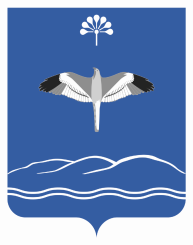 АДМИНИСТРАЦИЯСЕЛЬСКОГО ПОСЕЛЕНИЯБОЛЬШЕОКИНСКИЙ СЕЛЬСОВЕТМУНИЦИПАЛЬНОГО РАЙОНАМЕЧЕТЛИНСКИЙ РАЙОНРЕСПУБЛИКИ БАШКОРТОСТАННаименование программы Программа по использованию и охране земель на территории  сельского поселения на 2017 – 2019 годыОснование для разработки программы Земельный кодекс Российской Федерации ФЗ № 131 –ФЗ от 06.10.2003 г. «Об общих принципах организации местного самоуправления в Российской Федерации», Федеральный закон от 06.10.2003 г. № 131-ФЗ «Об общих принципах местного самоуправления в Российской Федерации», Федеральный закон от 26.12.2008 г. № 294-ФЗ «О защите прав юридических лиц и индивидуальных предпринимателей при осуществлении государственного контроля (надзора) и муниципального контроля», Устав  сельского поселения Большеокинский сельсовет муниципального района Мечетлинский район Республики БашкортостанЗаказчик программы Администрация  сельского поселения Большеокинский сельсовет муниципального района Мечетлинский район Республики Башкортостан  Разработчик программы Администрация сельского поселения Большеокинский сельсовет муниципального района Мечетлинский район Республики Башкортостан  Ответственный исполнитель программыАдминистрация сельского поселения Большеокинский сельсовет муниципального района Мечетлинский район Республики Башкортостан  Цели программы- использование земель способами, обеспечивающими сохранение экологических систем, способности земли быть средством, основой осуществления хозяйственной и иных видов деятельности;- предотвращение деградации, загрязнения, захламления, нарушения земель, других негативных (вредных) воздействий хозяйственной деятельности; - обеспечение улучшения и восстановление земель, подвергшихся деградации, загрязнения, захламления, нарушения земель, других негативных (вредных) воздействий хозяйственной деятельности;-улучшение земель, экологической обстановкой на селе, сохранение и реабилитация природы села для обеспечения здоровья и благоприятных условий жизнедеятельности населения.Основные задачи программы Повышение эффективности использования и охраны земель;- обеспечение организации использования и охраны земель;- рациональное использование земель;- оптимизация деятельности в сфере обращения с отходами производства и потребления;- сохранение и восстановление зеленых насаждений, почв;-проведение работ с целью повышения биологического потенциала земель муниципального образования, -улучшения условий для устойчивого земледелия,  - повышения плодородия почв, - улучшения гидротермического режима,-  сокращения поверхностного стока, - увеличения поглощения углекислого и других газов, - оптимизации процессов почвообразования,-  увеличения водности рек и водоемов, - создания условий для сохранения биологического разнообразия.Показатели (индикаторы) программыБлагоустройство  населенных пунктов;улучшение качественных характеристик земель;эффективное  использование земель Сроки реализации программы 2017-2019 годы Исполнители  программы Администрация сельского поселения Большеокинский сельсовет муниципального района Мечетлинский район Республики Башкортостан; иные организации, участвующие в реализации мероприятий  Программы.Объемы и предполагаемые источники финансирования Программы Средства местного бюджета поселения -0,0 рублей Ожидаемые результаты реализации программыБлагоустройство населенных пунктов. Содействие повышению экологической безопасности населения сельского поселения и качество его жизни, а также повышению инвестиционной привлекательности села, соответственно росту экономики, более эффективному использованию и охране земель.Контроль за исполнением программыКонтроль за исполнением программы осуществляет Глава сельского поселенияРискиОсновные причины возникновения рисковПредупреждающие мероприятияКомпенсирующие мероприятияВнешние рискиВнешние рискиПравовыеИзменение действующих нормативных правовых актов, принятых на федеральном, региональном и местном уровне, влияющих на условия реализации программыМониторинг изменений бюджетного законодательства и иных нормативных правовых актовКорректировка государственной программы Корректировка областного законодательства Корректировка местного законодательстваМакроэкономические (финансовые)Неблагоприятное развитие экономических процессов в стране и в мире в целом, приводящее к выпадению доходов местного бюджета или увеличению расходов и, как следствие, к пересмотру финансирования ранее принятых расходных обязательств на реализацию мероприятий  программыПривлечение средств на реализацию мероприятий программы из федерального и областного бюджета Мониторинг результативности мероприятий программы и эффективности использования бюджетных средств, направляемых на реализацию программы Рациональное использование имеющихся финансовых средств (обеспечение экономии бюджетных средств при осуществлении муниципального заказа в рамках реализации мероприятий программы)Корректировка программы в соответствии с фактическим уровнем финансирования и перераспределение средств между наиболее приоритетными направлениями программы, сокращение объемов финансирования менее приоритетных направлений программыВнутренние рискиВнутренние рискиВнутренние рискиВнутренние рискиОрганизационныеНедостаточная точность планирования мероприятий и прогнозирования значений показателей программыСоставление годовых планов реализации мероприятий программы, осуществление последующего мониторинга их выполнения  Мониторинг результативности мероприятий программы и эффективности использования бюджетных средств, направляемых на реализацию программы Размещение информации о результатах реализации мероприятий программы на сайте сельского поселения в информационно-коммуникационной сети «Интернет»Корректировка плана мероприятий программы и значений показателей реализации программы Применение штрафных санкций к внешним исполнителям мероприятий программы, при необходимости – замена исполнителей мероприятийРесурсные (кадровые)Недостаточная квалификация специалистов, исполняющих мероприятия программыНазначение постоянных ответственных исполнителей с обеспечением возможности их полноценного участия в реализации мероприятий программы Повышение квалификации исполнителей мероприятий программы (проведение обучений, семинаров, обеспечение им открытого доступа к методическим и информационным материалам)           Привлечение к реализации мероприятий программы представителей общественных и научных организацийРотация или замена исполнителей мероприятий программы№ п\пНаименование мероприятияИсполнителиСроки1Выявление фактов самовольного занятия земельных участковАдминистрация сельского поселения2017-2019г.2Выявление фактов самовольных строенийАдминистрация сельского поселения2017-2019г.3Осуществление исполнения нормативно – правовых актов, регулирующих порядок использования земель на территории сельского поселения Большеокинский сельсовет, а также иных правовых актов, регулирующих порядок использования земель на территории сельского поселения Большеокинский сельсовет.Администрация сельского поселения2017-2019г.4Контроль за соблюдением установленного режима использования земельных участков сельского поселения в соответствии с их целевым назначением и разрешенным использованиемАдминистрация сельского поселения2017-2019г.5Контроль за законностью оснований пользования земельными участками в границах поселенияАдминистрация сельского поселения2017-2019г.6Разъяснение гражданам земельного законодательстваАдминистрация сельского поселения2017-2019г.7Организация регулярных мероприятий по очистке территории сельского поселения от мусора, в том числе несанкционированных свалокАдминистрация сельского поселения, МОБУ СОШ  с. Большая Ока,  работники организаций и учреждений (по согласованию)2017-2019г.8Посадка кустарников и деревьев на участках подверженных водной эрозии, укрепление берегов в черте населенных пунктовАдминистрация сельского поселения2017-2019г.9Выявление неиспользованных и используемых не в соответствии с разрешенным использованием земельных участков на территории сельского поселенияАдминистрация сельского поселения2017-2019г.10Направление в суд материалов о прекращении права на земельный участок ввиду его ненадлежащего использованияАдминистрация сельского поселения2017-2019г.11Выявление фактов использования земельных участков, приводящих к значительному ухудшению экологической обстановкиАдминистрация сельского поселения2017-2019г.12Выявление фактов отравления, загрязнения, порчи или уничтожения плодородного слоя почвы вследствие нарушения правил обращения с удобрениями, стимуляторами роста растений, ядохимикатами и иными опасными химическими или биологическими веществами при их хранении, использовании и транспортировке повлекших за собой причинение вреда здоровью или окружающей среде.Администрация сельского поселения2017-2019г.13Осуществление контроля за использованием земельных участков с особыми условиями их, использование (охранные, санитарно – защитные, водоохранные и иные зоны)Администрация сельского поселения2017-2019г.14Направление материалов по выявленным фактам нарушения земельного законодательства в Управление Федеральной службы государственной регистрации, кадастра и картографии для привлечения к ответственности, предусмотренной действующим законодательством РФ.Администрация сельского поселения2017-2019г.